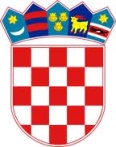 REPUBLIKA HRVATSKASISAČKO MOSLAVAČKA ŽUPANIJAOPĆINA LIPOVLJANIOPĆINSKO VIJEĆEKLASA: 602-03/21-01/01URBROJ: 2176/13-01-21-01Lipovljani, 29. lipnja 2021. godineNa temelju članka 26. Statuta Općine Lipovljani (Službeni vjesnik, broj: 29/09, 7/13, 28/14, 4/18 , ispr.9/18 i  5/20 ) , Općinsko vijeće Općine Lipovljani na 2. sjednici održanoj 29.lipnja   2021. godine donijelo jeO D L U K U O subvencioniranju prijevoza učenikaČlanak 1.Ovom Odlukom utvrđuju se kriteriji i način subvencioniranja  prijevoza učenika prvih, drugih, trećih i četvrtih razreda srednje škole  koji za prijevoz od kuće do škole i obrnuto koriste javni prijevoz za dolazak u školu, a koji imaju prebivalište na području Općine Lipovljani.Članak 2.Pod javnim prijevozom podrazumijeva se prijevoz autobusom ili vlakom od mjesta prebivališta do mjesta škole i natrag .Članak 3.Troškove javnog prijevoza redovitih učenika srednjih škola Općina Lipovljani će subvencionirati u iznosu od 25% cijene mjesečne karte javnog prijevoza vlakom i to u razdoblju od rujna  do prosinca 2021. godine i od siječnja  do  lipnja 2022. godine.Članak 4.Kriteriji za ostvarivanje prava na subvencioniranje troškova  prijevoza su:da je učenik redovno upisao školsku godinu,da učenik ima prebivalište na području Općine Lipovljani, da  putuje sredstvima javnog prijevoza.Članak 5.Na temelju ove Odluke Jedinstveni upravni odjel objavit će se javni poziv za podnošenja zahtjeva za subvencioniranje  troškova javnog prijevoza  učenika.Javni poziv će se objaviti na službenoj Web stranici Općine Lipovljani i na oglasnoj ploči Općine Lipovljani.Točka 6.Zahtjevi za ostvarivanje prava na subvencioniranje  troškova prijevoza učenika  podnose se u Jedinstveni upravni odjel  uz koji se prilaže:potvrda o redovnom  upisu u 1., 2., 3., 4., razred srednje škole,potvrda o mjestu prebivališta ili kopija osobne iskaznice,broj računa učenika ili roditelja skrbnika na koji će se izvršiti isplata,Učenicima koji putuju autobusom  bit će  isplaćeno 25 % od iznosa mjesečne karte za vlak.Učenicima koji putuju iz Krivaja autobusom , priznat će se kao da putuju vlakom na relaciji Lipovljani- Kutina, Lipovljani Novska.Članak 7.Temeljem podnijetih zahtjeva i dokumentacije  za subvencioniranja troškova javnog prijevoza, Jedinstveni upravni odjel –služba za računovodstvo  će izvršiti mjesečnu isplatu subvencije na račun korisnika.Članak 8. U slučaju prekida školovanja  ili druge promjene , učenik ,roditelj ili skrbnik je dužan o istome obavijestiti Jedinstveni upravni odjel Općine Lipovljani najkasnije u roku od 15 dana od dana saznanja promjene.Ukoliko korisnik  subvencije  ne prijavi promjenu  o prestanku školovanja , dužan je vratiti u cijelosti subvencionirani iznos koji je primio.Članak 9.Sredstva za izvršavanje ove Odluke osigurat će se u Općinskom proračunu Općine Lipovljani za 2021. i 2022. godinu.Članak 10.Za provedbu ove Odluke zadužuje se Jedinstveni upravni odjel Općine Lipovljani.Članak 11.Ova Odluka stupa na snagu osmog dana od dana objave u „Službenom vjesniku“.                                                                                Predsjednik						        Tomislav Lukšić dipl.ing.šum.